1. NÁRODNÍ VENEROLOGICKÝ KONGRES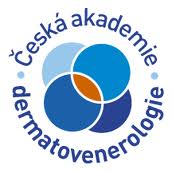 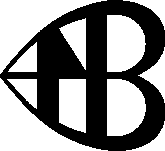 Termín: 23. - 24. září 2016Místo konání: ZMĚNA MÍSTA pro velkou účastKonferenční sál OKsystem, Na Pankráci 1690/125, 140 21 Praha 4Pořadatelé: Dermatovenerologická klinika 2. LF UK a NNB, Česká akademie dermatovenerologieOdborný garant: Prof. MUDr. Jana Hercogová, CSc., MHAPředseda vědeckého programu: MUDr. Filip RobKongres se koná u příležitosti 85. výročí založení Nemocnice Na Bulovce v Prazepod záštitou Mgr. Evy Gottvaldové, náměstkyně pro ochranu a podporu veřejného zdraví a hlavní hygieničky ČR a MUDr. Andrey Vrbovské, MBA, ředitelky Nemocnice Na Bulovce v Praze.Vzdělávací akce je pořádaná dle Stavovského předpisu ČLK č. 16 a je ohodnocena 10 kredity, 4 kredity ČAS.PÁTEK 23. 9. 2016 12:00-13:00	Registrace 13:00–13:15	Zahájení kongresu 13:15-15:00	STI – minulost, současnost, budoucnost Předsedající: Prof. MUDr. Jana Hercogová, CSc. MHA, Prim. MUDr. Darina Zelenková13:15-13:35	Historie venerologie v ČR a ve světě (MUDr. Zuzana Kružicová, PhD., Dermatovenerologická klinika 2. LF UK a NNB, Praha)13:35-13:55	Je téma STI v ČR a Evropě aktuální? (Prof. MUDr. Jana Hercogová, CSc. MHA, Dermatovenerologická klinika 2. LF UK a NNB Praha)13:55-14:10	Registr pohlavních nemocí (MUDr. Pavel Slezák, Státní zdravotní ústav, Praha)14:10-14:30   Venerologická péče o prostitutky a pornoherce (MUDr. Přemysl  			Procházka, Medicentrum, Praha)14:30-14:55   Motivační faktory sexuální promiskuity a rizikového sexu (MUDr. Ivo  		Procházka, CSc., Sexuologický ústav 1. LF UK a VFN, Praha)15:00-15:20	Přestávka15:20-16:40	HIV, HSV, hepatitidy 
Předsedající: Doc. MUDr. Ladislav Machala, Ph.D., MUDr. Veronika Křížková, MBA15:20-15:40	HIV infekce a sexuálně přenosné hepatitidy v ČR (MUDr. David Jilich, Klinika infekčních, parazitárních a tropických nemocí 1. LF UK a NNB, Praha)15:40-16:00	HIV – symptomy, klasifikace, možnosti terapie (Doc. MUDr. Ladislav Machala, Ph.D., Klinika infekčních, parazitárních a tropických nemocí 3. LF UK a NNB, Praha)16:00-16:20	Transmise HIV infekce, postexpoziční profylaxe (MUDr. Dan Veselý, Klinika infekčních, parazitárních a tropických nemocí 2. LF UK a NNB, Praha)16:20-16:40	HSV infekce anogenitální oblasti (MUDr. Klára Labská, Národní referenční laboratoře pro herpetické viry, SZÚ, Praha)16:45-17:45   Kazuistiky
Předsedající: MUDr. Přemysl Procházka, Prim. MUDr. Marie Policarová16:45-17:00   Diagnostika syfilis? (Prim. MUDr. Marie Policarová,  					Dermatovenerologické oddělení nemocnice, Jihlava)17:00-17:15	Klinický případ syphilis connata (MUDr. Eva Štrnálová a MUDr. Eliška Langerová, Dermatovenerologická klinika MU a FNUSA, Brno)17:15-17:30	Případ krční lymfadenopatie (MUDr. Kateřina Blümlová, Dermatovenerologická klinika LF UK a FN Plzeň)17:30-17:45 	Neobvyklý případ LGV u promiskuitního pacienta (MUDr. Přemysl
                           Procházka, Medicentrum, Praha)19:00-22:00	Přátelské setkáníSOBOTA 24. 9. 2016 9:00-10:45	Syfilis a point-of-care testy 
Předsedající: MUDr. Hana Zákoucká, Prim. MUDr. Jiří Horažďovský, Ph.D.9:00-9:30   	Syfilis – diagnostika, terapie, péče o pacienty (MUDr. Hana Zákoucká, Národní referenční laboratoř pro syfilis, Státní zdravotní ústav, Praha)  9:30-9:50   	Syfilis u HIV pozitivních pacientů, systémové komplikace (MUDr. Filip Rob, Dermatovenerologická klinika 2. LF UK a NNB, Praha) 9:50-10:10   	Neurosyphilis – klinický případ. Diagnostika, léčba, interpretace výsledků (Prim. MUDr. Jiří Horažďovský, Ph.D., Dermatovenerologické oddělení nemocnice, České Budějovice)10:10-10:25   Alopecia areolaris (MUDr. Eliška Langerová, I. DVK FNUSA v Brně)10:25-10:45   Point-of-care testy ve venerologii (Mgr. Helena Krutáková, Národní  		referenční laboratoř pro syfilis, Státní zdravotní ústav, Praha)10:45-11:00	Přestávka11:00-12:30	Gonokokové infekce a LGV 
Předsedající: MUDr. Kateřina Jůzlová, Ph.D., MUDr. Radim Strnadel11:00-11:25   Gonokokové infekce – diagnostika, terapie, zajímavé případy z praxe  		(MUDr. Radim Strnadel, Dermatovenerologické oddělení FN Brno-  			Bohunice)11:25-11:45   Testování antibiotické citlivosti gonokoků (Prim. MUDr. Václav Vaniš, 		Nemocnice Na Homolce, Praha)11:45-12:10	Lymphogranuloma venereum (MUDr. Kateřina Jůzlová, Ph.D., Dermatovenerologická klinika 2. LF UK a NNB, Praha)12:10-12:25   Klinický případ lymphogranuloma venereum (MUDr. Lenka
                           Papoušková, Dermatovenerologická klinika MU a FNUSA, Brno)12:25-13:00	Přestávka13:00-14:00   Urogenitální chlamydiové infekce 
Předsedající: Doc. MUDr. Jaromír Mašata, Ph.D., Doc. MUDr. Miloslav Salavec, CSc.13:00-13:20	Chlamydiové infekce z pohledu urologa (MUDr. Michaela Matoušková, Urocentrum, Praha)13:20-13:40	Chlamydiové infekce z pohledu gynekologa (Doc. MUDr. Jaromír Mašata, Ph.D., Gynekologicko-porodnická klinika 1. LF UK a VFN, Praha)13:40-14:00    Mykoplazmové a ureaplazmové infekce (Doc. MUDr. Miloslav Salavec, CSc., Mgr. Radek Sleha, PhD., Klinika nemocí kožních a pohlavních LF UK a FNHK, Hradec Králové a Fakulta chemicko-technologická, Univerzita Pardubice)14:00-14:15	Přestávka14:15-15:30	HPV infekce Předsedající: RNDr. Ruth Tachezy, Ph.D., Prof. MUDr. Roman Prymula, CSc., Ph.D.14:15-14:35	Charakteristika HPV infekce a možnosti její diagnostiky (RNDr. Ruth Tachezy, Ph.D., Národní referenční laboratoř pro papillomaviry, Oddělení imunologie, Ústav hematologie a krevní transfuze, Praha)14:35-14:55	Diagnostika a terapie HPV infekce v otorhinolaryngologii (Prim. MUDr. Jitka Vydrová, Hlasové centrum o.p.s., Praha)14:55-15:10	HPV vakcinace a genitální bradavice (Prof. MUDr. Věra Adámková, CSc., Pracoviště preventivní kardiologie IKEM, Praha)15:10-15:30	Současnost a budoucnost HPV vakcinace (Prof. MUDr. Roman Prymula, CSc., Ph.D., Ústav sociálního lékařství LF UK, Hradec Králové)15:30	Ukončení kongresu, vyhlášení cen Partneři kongresu:La Roche Posay, MEDA, MSD,  Novartis, Nordic PharmaRegistrační poplatky: Lékař: 500,- Kč (člen ČADV), 800,- Kč (nečlen ČADV)Zdravotní sestra: 100,-KčProsíme uhradit do 15. září 2016 na bankovní účet České akademie dermatovenerologie u Komerční banky a.s., U Průhonu 27, Praha 7, číslo: 43-4160600257/0100 (ve zprávě pro příjemce uveďte své jméno).Registrace, informace: do 12.9. paní Kateřina Lorencová, tel. 266 082 359od 13.9.  prof. MUDr. Jana Hercogová, CSc, MHA, tel. 26608 2390, mail: dermatology@bulovka.czPořádající agentura: V. M. EST, a.s., kontakt slečna Karolína Jílečková, tel. 261 215 542, mail: jileckova@vmest.cz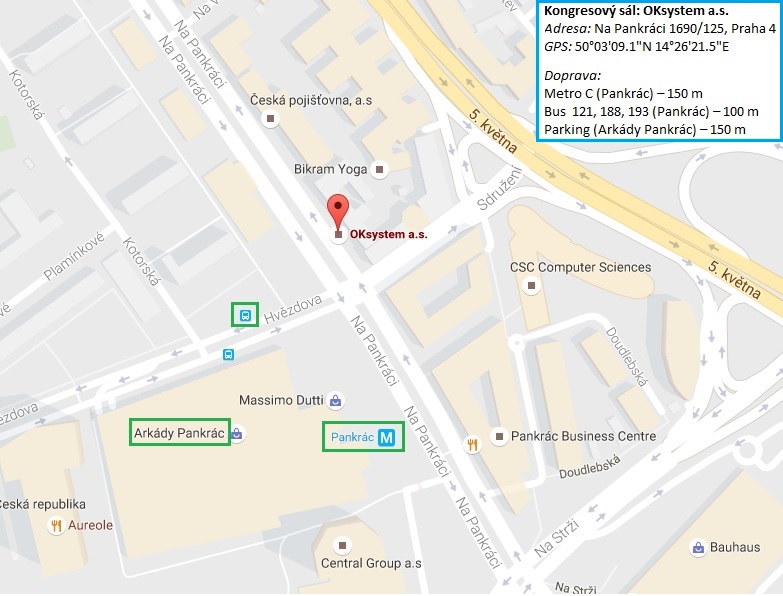 